Протокол № 24Совета Саморегулируемой организацииСОЮЗа «Содружество строителей» г. Самара								28 июня 2018 г.Совет открыл Президент СРО СОЮЗ «Содружество строителей» Зиборов Андрей Борисович, который сообщил, что из 11 членов Совета в заседании участвуют 7 человек, что составляет 64 % от общего числа членов Совета. Заседание Совета считается правомочным, т.к. на нём присутствует более половины членов Совета. Зиборов А.Б. выступил с вступительным словом, огласил присутствующих на заседании, представил секретаря заседания Шабанову Ольгу Ивановну, предложил утвердить повестку дня заседания.Открытым голосованием Совет единогласно принял решение:Утвердить следующую повестку дня заседания:Президент Зиборов А.Б. предложил приступить к работе по рассмотрению вопросов повестки дня заседания Совета.    Повестка дня исчерпана.Председатель заседания Совета Зиборов А.Б. объявил о закрытии заседания.Председатель заседания:   ____________________________       /Зиборов А.Б./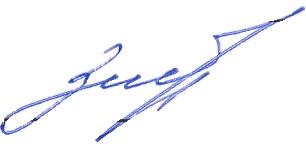 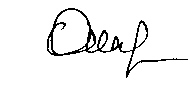 Секретарь заседания:      ______________________________      /Шабанова О.И./Дата проведения:28 июня 2018 г.Место проведения: РФ, г. Самара, ул. Лесная, д. 23Время проведения: 14:00 Присутствуют:Президент – Зиборов Андрей БорисовичЧлены Совета:Варков Юрий АлександровичНикулин Владимир ВикторовичРешетов Николай ПавловичХаликов Магомед РаджабовичВодославский Вячеслав МихайловичМусорин Александр Константинович Приглашённые:Генеральный директор СРО СОЮЗ «Содружество строителей»                        Зимина Вероника ГригорьевнаЗаместитель генерального директора СРО СОЮЗ «Содружество строителей»   Евстигнеева Ирина ЕвгеньевнаНачальник методического отдела СРО СОЮЗ «Содружество строителей»    Шабанова Ольга ИвановнаНачальник юридического отдела СРО СОЮЗ «Содружество строителей»    Постнова Людмила Геннадьевна1.Приём юридических лиц, подавших заявление о вступлении в члены СРО СОЮЗ «Содружество строителей».2.О принятии решения об исключении из членов СОЮЗа.Вопрос № 1 повестки дня:Слушали:Приём юридических лиц, подавших заявление о вступлении в члены СРО СОЮЗ «Содружество строителей». Заместителя генерального директора Евстигнееву И.Е., которая доложила  о рассмотрении исполнительным органом СРО СОЮЗ «Содружество строителей» 1 заявления о вступлении в члены СРО СОЮЗ «Содружество строителей» от следующего юридического лица, представившего необходимый пакет документов:1. Общество с ограниченной ответственностью «Компания Альп-Высотка» (ИНН 7743690558)Формулировка решения по вопросу № 1 повестки:По результатам обсуждения Советом принято решение:Принять в члены СРО СОЮЗ «Содружество строителей» с выдачей Уведомления о принятом решении следующие юридические лица:1. Общество с ограниченной ответственностью «Компания Альп-Высотка» (ИНН 7743690558)Итоги голосования:«За»– 7 голосов; «Против»– нет; «Воздержался» – нет.  Решение принято единогласно.2. В соответствие с Положением о членстве в Саморегулируемой организации СОЮЗе «Содружество строителей», в том числе о требованиях к членам  саморегулируемой организации, о размере, порядке расчета и уплаты вступительного взноса, членских взносов данное решение  вступает в силу со дня уплаты в полном объеме взноса (взносов) в компенсационный фонд (компенсационные фонды) СРО, а также вступительного взноса в саморегулируемую  организацию  при условии их уплаты в течение семи рабочих дней со дня получения Уведомления.Итоги голосования:«За»– 7 голосов; «Против»– нет; «Воздержался» – нет.  Решение принято единогласно.3. В соответствии с решением, принятым Общим собранием от 24 мая 2017 г. № 2/17 о страховании компенсационных фондов, «Положением о страховании членами Саморегулируемой организации СОЮЗа «Содружество строителей» риска гражданской  ответственности, которая может наступить  в случае причинения вреда вследствие недостатков работ, которые оказывают влияние на безопасность объектов капитального строительства», указанная организация в течении семи рабочих дней должна заключить договор страхования гражданской ответственности.Итоги голосования:«За»– 7 голосов; «Против»– нет; «Воздержался» – нет.  Решение принято единогласно.Вопрос № 2 повестки дня:О принятии решения об исключении из членов СОЮЗа.Слушали:Заместителя генерального директора Евстигнееву И.Е., которая доложила, что в Совет СОЮЗа поступили Рекомендации дисциплинарной комиссии СОЮЗа о применении в соответствии с п. 3.2.2. Положения Об утверждении мер  дисциплинарного воздействия,  порядка и оснований их применений, порядка рассмотрения дел Саморегулируемой организации СОЮЗом «Содружество строителей» меры дисциплинарного воздействия - исключение из членов саморегулируемой организации в отношении членов СОЮЗа: 1. Общество с ограниченной ответственностью «Промышленная Энергосервисная Компания» (ИНН 6316172790, Свидетельство о членстве № СС-СЧ-6316172790-948-16, Рекомендация дисциплинарной комиссии от 28.06.2018 г.) 2. Общество с ограниченной ответственностью «Строительная компания - Инвест Групп» (ИНН 6316117260, Свидетельство  о членстве № СС-СЧ-6316117260-1040-17, Рекомендация дисциплинарной комиссии от 28.06.2018 г.)3. Общество с ограниченной ответственностью «ДОМСТРОЙ» (ИНН 6317105187, Свидетельство  о членстве № СС-СЧ-6317105187-1178-17, Рекомендация дисциплинарной комиссии от 28.06.2018 г.)4. Общество с ограниченной ответственностью «Инжклиматех-Самара» (ИНН 6316231608, Свидетельство  о членстве № СС-СЧ-6316231608-1265-17, Рекомендация дисциплинарной комиссии от 28.06.2018 г.)5. Общество с ограниченной ответственностью «ЭлСервис» (ИНН 6372023827, Свидетельство  о членстве № СС-СЧ-6372023827-1359-17, Рекомендация дисциплинарной комиссии от 28.06.2018 г.)Слушали:Формулировка решения по вопросу № 2 повестки:Президента Зиборова А.Б., члена Совета Решетов Н.П.По результатам обсуждения Советом принято решение: В соответствии с п. 2.1.5. Положения Об утверждении мер  дисциплинарного воздействия,  порядка и оснований их применений, порядка рассмотрения дел Саморегулируемой организации СОЮЗом «Содружество строителей», п. 2.3.4. Положения о коллегиальном органе управления - о Совете Саморегулируемой организации СОЮЗА  «Содружество строителей»,  и на основании Рекомендаций дисциплинарной комиссии от 28.06.2018 г.:1. ИСКЛЮЧИТЬ из членов СРО СОЮЗ «Содружество строителей»
с 28 июня 2018г. Общество с ограниченной ответственностью «Промышленная Энергосервисная Компания» (ИНН 6316172790)Итоги голосования: «За»– 7 голосов; «Против»–нет; «Воздержался»–нет.Решение принято единогласно.2. ИСКЛЮЧИТЬ из членов СРО СОЮЗ «Содружество строителей»
с 28 июня 2018г. Общество с ограниченной ответственностью «Строительная компания - Инвест Групп» (ИНН 6316117260)Итоги голосования: «За»– 7 голосов; «Против»–нет; «Воздержался»–нет.Решение принято единогласно.3. ИСКЛЮЧИТЬ из членов СРО СОЮЗ «Содружество строителей»
с 28 июня 2018г. Общество с ограниченной ответственностью «ДОМСТРОЙ» (ИНН 6317105187)Итоги голосования: «За»– 7 голосов; «Против»–нет; «Воздержался»–нет.Решение принято единогласно.4. ИСКЛЮЧИТЬ из членов СРО СОЮЗ «Содружество строителей»
с 28 июня 2018г. Общество с ограниченной ответственностью «Инжклиматех-Самара» (ИНН 6316231608)Итоги голосования: «За»– 7 голосов; «Против»–нет; «Воздержался»–нет.Решение принято единогласно.5. ИСКЛЮЧИТЬ из членов СРО СОЮЗ «Содружество строителей»
с 28 июня 2018г. Общество с ограниченной ответственностью «ЭлСервис» (ИНН 6372023827)Итоги голосования: «За»– 7 голосов; «Против»–нет; «Воздержался»–нет.Решение принято единогласно.6. Поручить заместителю генерального директора Евстигнеевой И.Е. уведомить о принятом решении в отношении членов СОЮЗа ООО «Промышленная Энергосервисная Компания» (ИНН 6316172790), ООО «Строительная компания - Инвест Групп» (ИНН 6316117260), ООО «ДОМСТРОЙ» (ИНН 6317105187), ООО «Инжклиматех-Самара» (ИНН 6316231608) и ООО «ЭлСервис» (ИНН 6372023827):- Ассоциацию «Общероссийская негосударственная некоммерческая организация – общероссийское отраслевое объединение работодателей «Национальное объединение саморегулируемых организаций, основанных на членстве лиц, осуществляющих строительство».Итоги голосования: «За»– 7 голосов; «Против»–нет; «Воздержался»–нет.Решение принято единогласно.